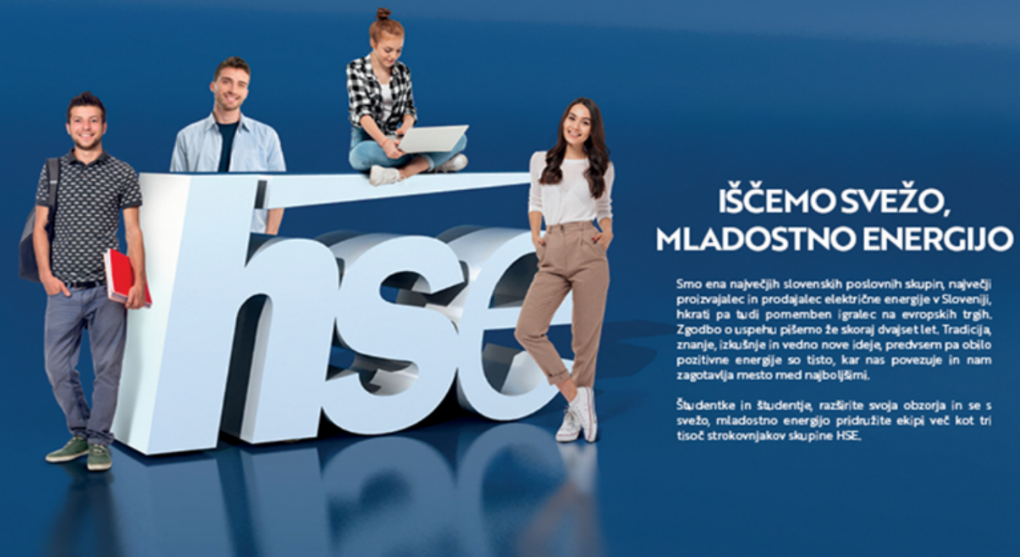 Imate aktiven študentski status? Študirate informatiko, matematiko, računalništvo ali ekonomijo? Želite pridobljena znanja preizkusiti v praksi? Se naučiti kaj novega? In to pri vodilnem proizvajalcu električne energije v Sloveniji? In zraven še zaslužiti?Potem ste pravi kandidat za ŠTUDENTSKO DELO  Kaj ponujamo:delo v ambiciozni, dinamični ekipi analitikov z ogromno matematičnega in računalniškega znanja oz. z drugimi povezanimi tehničnimi znanji;konkurenčno in uspešnosti prilagojeno plačilo;fleksibilnost (delo do doma, prilagodljiv delovni čas);prijazno delovno okolje (športno društvo, udeležba na izobraževanjih);interni dogodki in izobraževanja;pridobitev širokega znanja iz vseh področij poslovanja skupine HSE;možnost kasnejše zaposlitve.Katera znanja in kompetence pričakujemo:zaključni letnik ali status absolventa na diplomski/magistrski stopnji matematične/računalniške, ekonomske ali druge tehnične smeri;napredno znanje Excela;visoko razvite logično-analitične sposobnosti;radovednost, natančnost, zanesljivost, proaktivnost, vztrajnost;za informacijsko podporo trgovanju pa še znanje programiranja in vizualizacije podatkov.Kraj opravljanja dela bo na sedežu družbe HSE d.o.o. oz. po dogovoru delo od doma. Študentsko delo poteka praviloma v okviru delovnega časa družbe.Vabimo vas, da vlogo z življenjepisom oddate izključno preko spletne strani https://www.hse.si/sl/aktualno/karierne-priloznosti Prijava na študentsko delo (na dnu strani) ter v obrazcu zapišete, na katerem področju dela bi si želeli delati (podpora, trgovanje ali kontroling).Z veseljem vas bomo spoznali!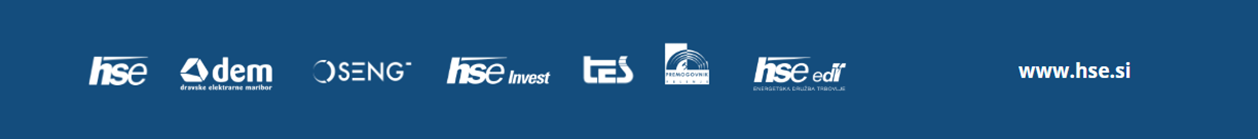 v informacijski podpori trgovanjuv službi trgovanjav službi kontrolinga in strateškega planiranjakjer boste sodelovali pri zasnovi, razvoju in pripravi implementacije programskih rešitev za projekte trgovanja …kjer boste sodelovali v ekipi trgovanja z električno energijo in spoznali zakonitosti trgovanja z energenti ter podporne funkcije trgovanja. kjer boste analizirali in modelirali podatke in s tem  ustvarjali informacije. Delo je povezano z novimi pristopi za obdelavo podatkovimplementacija kontrol podatkov, razvoj orodij za programski zajem, transformacijo in izmenjavo podatkov, sodelovanje pri razvoju analitičnih orodij in modelov,izdelava enostavnih avtomatskih poročil. Delo je povezano z informacijskim sistemom OpenLink Endur (sistem za upravljanje trženja z električno energijo in obvladovanje tveganja) in obsega širitev funkcij sistema z lastnim razvojem (Java, VB.NET, C#) oziroma z bazami podatkov MS SQL, za katere potrebujemo pomoč pri zajemu in kontroli podatkov ter pripravi poizvedb.spoznavanje in izvajanje operativnih del v procesu trgovanja, seznanitev s potekom trgovanja z električno energijo ter sistemi za nakup čezmejnih prenosnih zmogljivosti,seznanitev s sistemom, ki ga uporabljamo za trgovanje in uporaba le-tega,sodelovanje pri pripravi strategij trgovanja,priprava poročil in preprostih analiz o trgovanju,priprava preprostih izračunov različnih produktov električne energije v Excelu.rudarjenje v obstoječi bazi podatkov, pisanje poizvedb z možnostjo ažuriranja le teh v drugih programih (npr. Excel),analiziranje pridobljenih podatkov, ugotavljanje trendov, primerjave vrednosti na preteklo leto in na planske vrednosti,sodelovanje pri vizualizaciji informacij.Delo je povezano z informacijskim sistemom SAP in BeX Analyzer. Zaželeno je poznavanje osnov s področja SQL Querryjev, programiranja makrojev v VBA, poznavanje naprednih Excel funkcij ter druga napredna znanja Microsoft Office orodij.